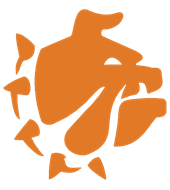   Full Name: _____________________________________________ Date of Birth: ________________   Phone: ____________________General:Why do you want to coach?Do you have coaching or leadership experience? If so, where and when?Do you have a current background check? If so, we will need a current copy. If not, are you willing you complete a background check, at your cost of $20 (link on website)?Do you have a current concussion certification (link on website)?Have you ever had any conduct issues while coaching, at our park or any previous? If so, when, what, and where?Commitment:-As a coach I will be responsible for communicating any information given to me from my division’s commissioner to my families in a reasonable time.-I will set examples and be a role model to my team, families, other coaches, and umpires.-I will hold practices given to me by the league, and do so within weather safety guidelines (i.e., no practice in extreme cold/heat or thunder/lightning).-I will read and understand the rules for my division.-I will help at my division’s tournament, and/or get an assistant coach to help.-I will take pride in my park and help keep it clean (bleachers, dugouts, parking lot, etc.).-I will alert my division commissioner when there is any damage to equipment, or the ballpark. Conduct Consequences:Any negative actions or comments both verbal, or on any Social Media platform will not be tolerated. Foul language is not tolerated. Yelling at umpires, coaches and parents will also not be tolerated. Umpires will issue 1 verbal warning. After the warning if the coach has another incident, he/she will be ejected from the park. The coach will then serve a 1 game suspension (the following home game the coach is not permitted in the park).  Upon return, if the coach has any other altercation the coach will be removed for the remainder of the season and banned from coaching, and the park, for a term lasting 1 year. This includes practices, tournaments, scrimmages, and games at our park or elsewhere.By signing this application, I am stating that I have read, and I understand the commitment and consequences for coaching. I am also stating that I have answered all questions honestly and accurately.  Coach Signature: _________________________________      Date: ______________